УДК 351.861ДОСЛІДЖЕННЯ ВОЛОГОСТІ ПІД ЧАС ЗНЕВОДНЕННЯ ПІСКУ ПРИ ЗАСТОСУВАННІ УСТАНОВКИ КОНУСНОЇ ФОРМИБелюченко Д.Ю., к.т.н.Тішечкіна К.В., Ганніченко Т.А, Саламатіна О.О, Нонкова В.С.Національний університет цивільного захисту УкраїниМиколаївський національний агарний університетПісок – це зернистий матеріал, який складається з частинок дрібно подрібненої породи. Основним і найпоширенішим компонентом піску є кремнезем (SiO2 або діоксид кремнію), який зазвичай зустрічається у формі кварцу [1]. Розмір частинок піску коливається від 0,075 мм до 4,75 мм в залежності від типу піску (рис. 1). Пісок є одним із важливих будівельних матеріалів, найбільша кількість цього заповнювача йде на виготовлення бетону та асфальту у виробництві силікатних будівельних матеріалів, у виготовленні виробів кераміки, покрівельних рулонних матеріалів тощо. Окрім цього слід зазначити, що пісок є негорючим, екологічним та пожежобезпечним будівельним матеріалом [2-5]. Рис. 1. Типи піску, які використовується в будівництві: a) кар’єрний пісок; b) річковий пісок; c) морський пісок; d) промисловий пісок; e) засипний пісок; f) утилітарний пісок.Ключові фізико-хімічні властивості даного будівельного матеріалу, будуть змінюватися в залежності від ступеня густини, вологості, гранулометричного складу, та наявності в ньому домішок [6]. При цьому однакова кількість піску за вагою може займати різний обсяг простору. Для вирішення розглянутої задачі щодо зневоднення піску вакуумною системою у конусних складах з круговою основою де передбачено розташуванням лінійної та кільцевої дренажної системи з голкофільтруючими установками, зводимо у просторову задачу до асиметричної у припущенні, де стокові води можуть бути розмащенні по периметру основанія конуса.Для проведення дослідження та розробки математичної моделі, щодо зневоднення піску використовуємо установку у вигляді конуса, що представлена на рис. 2.Рис. 2. Установка конусної формиДля математичного опису процесів, що протікають під час зневоднення піску використовуємо наступну систему рівнянь, починаючі з лінеаризованого рівняння Буссинеска у виді: ; де   ,				  (1)де,  – введена на розгляд нова функція;  – коефіцієнт рівня провідності; H0 – первісна висота потоку; k – коефіцієнт фільтрації піску; mi – коефіцієнт водовіддачі; r, φ – циліндричні координати.Слід зазначити, що при використанні кільцевої схеми на початковому етапі інтенсивність зневоднення будівельного піску висока, на 20 годину вологість склала 18 %., для лінійної схеми вологість склала 22 %. Було визначено, що з часом інтенсивність зневоднення будівельного піску падає та після 50 годині показники майже не змінюються в усіх варіантах проведеного дослідження. Це означає, що зневоднення будівельного піску досягли кінцевих показників, які склали для кільцевої схеми в межах 5-8 %, для лінійної схеми 7-10 %. За результатами проведених досліджень визначено, що краще застосувати всмоктувальні систем з кільцевим розміщенням голкофільтрів, де отримані показники змісту вологи у будівельному піску не перевищує величини природної вологості, яка складає 4-8 %.ЛІТЕРАТУРА1. What Is Sand. URL: https://dailycivil.com/types-of-sand-used-in-construction-works-daily-civil/ (date of access: 27.02.2023)2. D. Dubinin et al., Investigation of the effect of carbon monoxide on people in case of fire in a building,| Ispitivanje djelovanja ugljičnog monoksida na ljude u slučaju požara u zgradi, Sigurnost, 62 (4), (2020) 347– 357. DOI: 10.31306/s.62.4.2.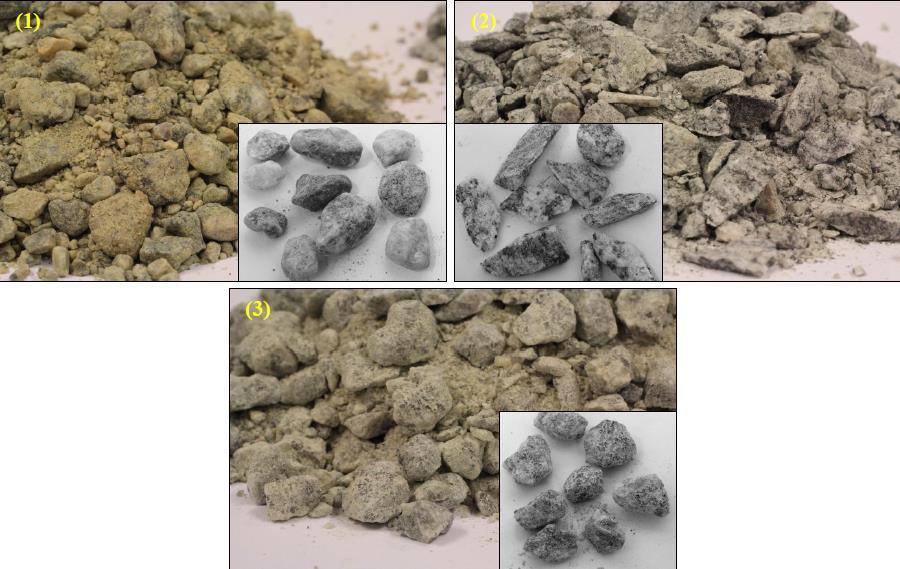 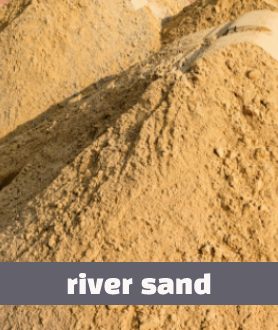 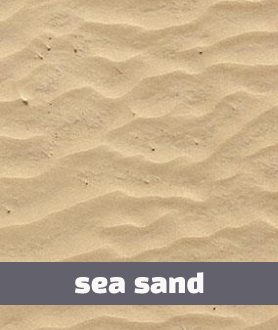 abc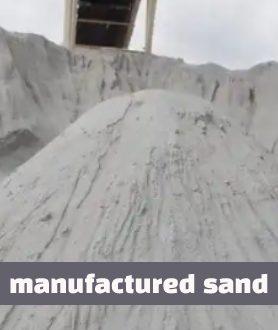 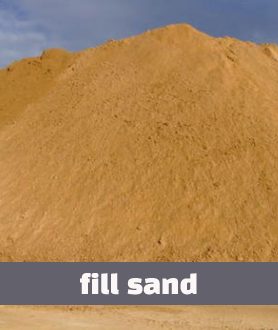 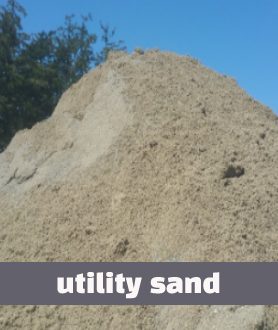 def